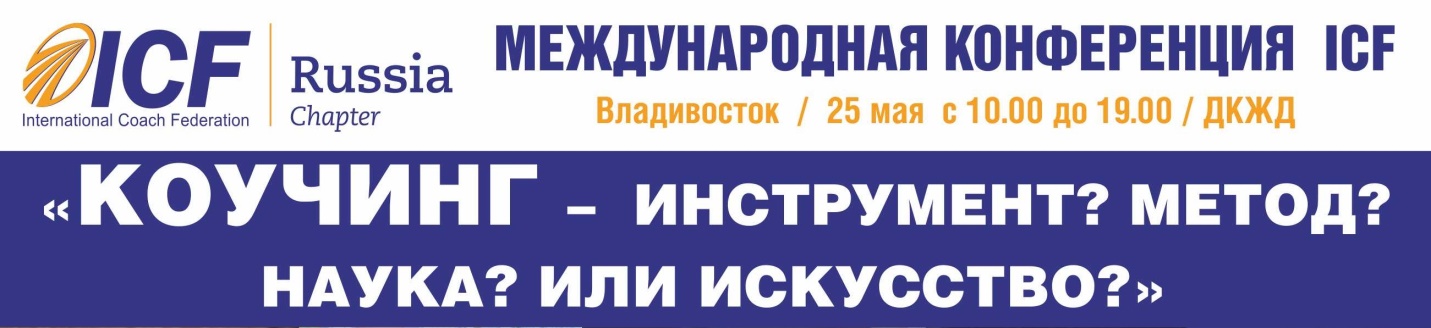 Программа конференции ICF25 мая Владивосток  ДКЖД    10.00 – 19.00 Алла Казаева  Полномочный представитель ICF в регионе Европа, Ближний Восток и Африка (EMEA), коуч, г. МоскваТема : Исследование Международной Федерации Коучинга (ICF): «Внедрение коучинга в организации. Тренды и открытия» -  Мировой коучинговый рынок, потребители коучинговых услуг -   Специфические данные по России и Восточной Европе.-  Перспективы роста._____________________________________________________________________________Сильвиана Каннио. Коуч МСС ICF, президент ICF Бельгии 2004-2006. БельгияТема : Коучинг можно проводить с каждым, это правда! - Независимо от положения, независимо от культуры, люди руководствуются двумя основными элементами: эмоциями и убеждениями.- Как коуч может уменьшить влияние ограничивающих убеждений? - Кейсы из  практики коуча МСС, которая 20 лет работает с руководителями по всему миру.- Коучинг может быть предложен даже тем, кто отрицает необходимость коучинга, или токсичным лидерам, или манипуляторам, которые считают, что он единственный, кому не нужен коучинг.Ольга Рыбина,  Коуч МСС , Директор Международного центра профессионального коучинга "ICP Centre" . г. Анапа, Краснодарский крайТема:   Стратегии решения сложных жизненных задач ДО и ПОСЛЕ обучения коучингу (по результатам исследования) Тезисы:-  Конструктивные и неконструктивные способы преодоления трудностей-  Результаты исследования особенностей поведения в сложных жизненных ситуациях до и после обучения коучингу.- Стрессоустойчивость коуча и “Coaching Presence” (Компетенция №4 модели ICF)-  О наших выводах — как использовать полученные результаты_____________________________________________________________________________Ирина Мальцева , HRD Ростелеком Волга, бизнес-коуч PCC ICF, ведущий тьютор МИМ ЛИНК. г. Нижний Новогород
Тема: Навыки, которые приносят деньги:Тезисы: 
-  Вызовы для современного лидера.
-  Топ-5 навыков лидера будущего
-  Простые решения для развития навыков предпринимательства_____________________________________________________________________________Юлия Чухно, коуч PCC ICF, Партнер Nova Terra Coach Training & Corporate Development в России г. Москва Тема :  "Как построить Корпоративную культуру успеха?"

-  "Культура ест стратегию на завтрак": почему не бывает организаций без корпоративной культуры и как именно культура влияет на успешность бизнеса.
- Какая корпоративная культура может гарантировать успех организации.
-  Место и роль коучинга в процессе трансформации корпоративной культуры. Кейсы из практики.Герасимова Ольга, коуч, Глава регионального подразделения ICF по Владивостоку и Приморью. г. Владивосток Тема : «Команда. Вызовы современности»- Глобализация – вызов или возможность для команды?- Особенности работы в Кросс – культурных командах. - Практический Кейс  - Проектная команда. Командный коучинг и его роль для старта проекта и развития команды. _____________________________________________________________________________Диана Кровлина, коуч, член ICF г. ВладивостокТема : «Коучинг в работе руководителя. Кейс из практики.»_____________________________________________________________________________Костюкова Екатерина, коуч АСС ICF,  Глава регионального подразделения ICF по Хабаровскому краю. г. Хабаровск.Тема : «Особенности работы в тройке с двумя учредителями компании . Дальневосточные кейсы.»____________________________________________________________________________________Алла Казаева  Полномочный представитель ICF в регионе Европа, Ближний Восток и Африка (EMEA), коуч, г. МоскваПочему так важно выбирать профессионального коуча ?  - Как выбрать профессионального коуча?- Кто такой сертифицированный коуч ICF? - Как отличить профессионального коуча от того, кто не прошел специального обучения и называет себя коучем?Также в программе конференции :   Мастер классы, круглый стол и нетворкинг, представители бизнеса со своими кейсами .